中国物资再生协会废旧电池回收利用分会工业和信息化人才培养工程培训基地中国汽车技术培训网关于举办“动力蓄电池回收拆解处置专项技术”及“新能源动力蓄电池贮存管理员”技能培训班的通知各有关单位：我国退役动力电池的数量正处于爆发式增长前夕，面对动力电池大规模退役来袭， 回收产业面临诸多挑战，首当其冲的是相关技术人才缺口巨大。为了增强从业者的技能水平，强化技能人才储备，工业和信息化部教育与考试中心与我会联合启动了“动力蓄电池回收处理专项技术”人才培养工程。动力蓄电池回收拆解处置专项技术人才培训首次被纳入行业职业人才重点培养计划。我司联合协会定期举办“动力蓄电池回收拆解处置”专项技术人才培训班。相关事宜通知如下：一、培训地点、时间安排时间：2023年7月6- 8日，考试待定地点：线上 + 线下二、培训范围废旧动力蓄电池的回收、拆解、处置及综合利用行业。学员方向为动力蓄电池生产、销售、使用、收集、转移、贮存、电池技术拆解企业、机车厂，回收处理（再生利用）企业的总经理，副总、总工，车间主任等技术骨干人员。三、授课讲师授课老师来自专业大学、科研院所专家教授以及动力蓄电池生产、回收及处置领域中的有实践经验专家等。四、题库下载报名后可以在协会官网（https://www.cwbrb.com.cn）下载复习题学习。五、证书颁发经培训并考核合格者颁发工信部教育与考试中心“动力蓄电池回收拆解处置专项技术”证书和协会“新能源动力蓄电池贮存管理员”证书，证书可作为行业企业资质评估，人员考核、晋升重要参考依据。证书查询www.miiteec.org.cn和www.cwbrb.com.cn。学员信息录入到工信部教育与考试中心的技能人才数据库和中国物资再生协会废旧电池回收利用分会技能人才数据库，并公开查询。六、培训费用双证培训取证费用6800元/人，（单独“动力蓄电池回收拆解处置专项技术”培训取证费4800元/人，“新能源动力蓄电池贮存管理员”培训取证费用2800元/人），包括资料费、培训费、考核费、证书制作费及信息上网费等。开户名：北京优能思创科技有限公司开户行：中国民生银行北京上地支行账   号：621670820七、报名要求报名材料：报名表一份，2寸电子照片（Jpg格式，白色背景，358 *441像素，350dpi分辨率，大小14-20K）、身份证复印件、学历证书复印件一份、已取得技能等级证书复印件，汇款凭证发送至邮箱 rong.li@auttra.com，（以培训费到账为确认报名成功）。八、报名及咨询请联系组委会中国汽车技术培训网联系人：李荣  13611906820邮  箱： rong.li@auttra.com附  件：报名注册表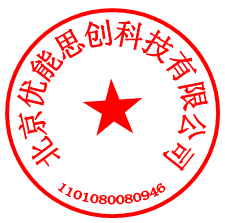 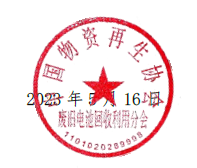 附件                  动力蓄电池回收拆解处置专项技术培训报名注册表姓名性别相片出生年月民族相片手机号码相片身份证号相片单位名称职务考核项目  “动力蓄电池回收拆解处置专项技术” “新能源动力蓄电池贮存管理员”  “动力蓄电池回收拆解处置专项技术” “新能源动力蓄电池贮存管理员”  “动力蓄电池回收拆解处置专项技术” “新能源动力蓄电池贮存管理员”  “动力蓄电池回收拆解处置专项技术” “新能源动力蓄电池贮存管理员” 开票信息单位名称：纳税人识别号： 单位名称：纳税人识别号： 单位名称：纳税人识别号： 单位名称：纳税人识别号： 开票信息手机： 邮箱：手机： 邮箱：手机： 邮箱：手机： 邮箱：您希望培训内容侧重哪方面